School Social Worker 
Licensure Preparation / Added Endorsement Program K-12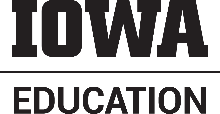 Student Name:  	UID: This program of the University of Iowa College of Education is approved by the state of Iowa as preparation for endorsement number 240 School Social Worker B-21, available as an area of practice for students who have been admitted to the University of Iowa Master of Social Work (M.S.W.) program. The holder of this endorsement is authorized to serve as a school social worker to pupils from birth to age 21. 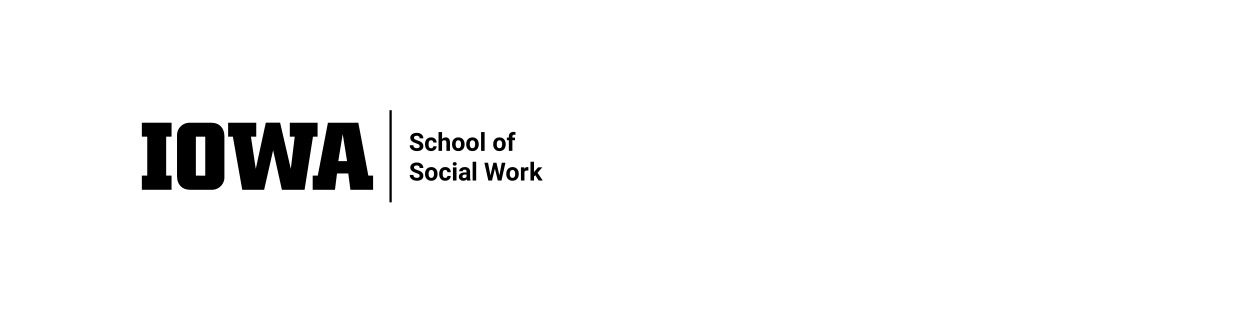 This program is offered in partnership with the University of Iowa 
School of Social Work.RequirementsMaster’s degree in social work (M.S.W.) to include 20 semester hours of courses which demonstrate skills, knowledge, and competencies in the following areas: assessment, intervention, related studies, general education, and special education.Human relations component of licensure preparation is satisfied by completion of content embedded throughout the M.S.W. program.Social Work Course RequirementsAssessmentComplete one of the following courses.Complete both of the following courses.InterventionComplete one of the following tracks.Clinical Practice TrackLeadership Practice TrackRelated Studies (Complete all of the following courses)Professional Education Course RequirementsGeneral Education (Complete at least one of the following courses)Special Education, including students with Disabilities and who are Gifted and Talented ElectivesCourses are not required but are suggestions to become well prepared.PracticumRequirementsPracticum sites required to be at any of the Area Education Agencies in the State of Iowa, and other school districts by arrangement. Practicum must occur in school setting. Supervision of student must be under an experienced School Social Work practitioner/Licensed Social Worker to include experiences in assessment; direct services to children and families; consultation; staffing, community liaison and documentation; which leads to development of professional identity and disciplined use of self. If a person has served two years as a school social worker, the practicum experience can be waived. This experience must be documented when application for licensure is submitted.Complete the following course.Complete one of the following courses.SSW:7760 Practicum in School Social Work (site, dates, clock hours)Site:Dates and clock hours:This Program Guide is for planning and documentation of program completion. State requirements for licensure and endorsements are subject to change without notice; check with your adviser or the Office of Education Services for updated requirements. Course transfer and substitution may require syllabi or other documentation in addition to transcript. Revised KK/BJ 3/1/2024 version 4.3For additional information, admissions procedures, or advising referral, please contact Office of Student Services, College of Education, N201 Lindquist Center, Iowa City, IA 52242, 319-335-5359, ask-education@uiowa.edu, https://education.uiowa.edu/CourseCourse TitleCreditSession/SubstituteSSW:6300Theory and Skills for Working with Individuals and Families3 s.h.SSW:6400Theory and Skills for Working with Organizations and Communities3 s.h.CourseCourse TitleCreditSession/SubstituteSSW:7100Critical Thinking for Clinical Practice (Advanced Standing students)2 s.h.SSW:7200Critical Thinking for Leadership Practice (Advanced Standing students)2 s.h.CourseCourse TitleCreditSession/SubstituteSSW:7310Clinical Practice I: Treatment Planning3 s.h.SSW:7320Clinical Practice II: Intervention, Evaluation, Termination3 s.h.SSW:7330Clinical Practice III: Selected Topics3 s.h.CourseCourse TitleCreditSession/SubstituteSSW:7410Leadership Practice I: Community Building3 s.h.SSW:7420Leadership Practice II: Policy Advocacy3 s.h.SSW:7430Leadership Practice III: Leading Organizations3 s.h.CourseCourse TitleCreditSession/SubstituteSSW:6233School Social Work Practice2 s.h.SSW:7500Social, Economic, and Environmental Justice II3 s.h.SSW:7550Program and Practice Evaluation3 s.h.CourseCourse TitleCreditSession/SubstituteEDTL:4950Behavioral and Social Interventions3 s.h.EPLS:3000Foundations of Education3 s.h.EPLS:5130Sociology of Education3 s.h.PSQF:4133Adolescent and Young Adult3 s.h.PSQF:4136Home/School/Community Partnerships3 s.h.PSQF:6200Educational Psychology3 s.h.PSQF:6206Advanced Child Development3 s.h.CourseCourse TitleCreditSession/SubstituteEDTL:4900Foundations of Special Education3 s.h.CourseCourse TitleCreditSession/SubstituteEDTL:4137Intro to Educating Gifted Students3 s.h.EDTL:4940Characteristics of Disabilities3 s.h.EPLS:6201Foundations of School Administration3 s.h.EPLS:6236Special Needs Administration3 s.h.CourseCourse TitleCreditSession/SubstituteSSW:7760Practicum in School Social Work3 s.h.CourseCourse TitleCreditSession/SubstituteSSW:7601Clinical Practicum Seminar I1 s.h.SSW:7751Advanced Practicum Seminar in Leadership1 s.h.